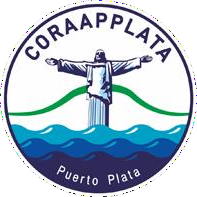 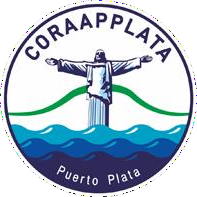 RNC 40505171-1CALENDARIO DE EJECUCIÓN DE LOS PROGRAMAS Y PROYECTOSDesde el 1 al 31 del mes de Julio del 2021, la Corporación de Acueductos y Alcantarillados de Puerto Plata (CORAAPPLATA) no inició proyecto.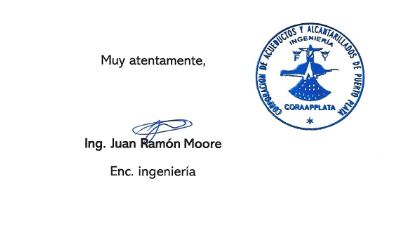 RNC 40505171-1CRONOGRAMA DE EJECUCIÓN DE LOS PROGRAMAS Y PROYECTOSDesde el 1 al 31 del mes Agosto del 2021, la Corporación de Acueductos y Alcantarillados de Puerto Plata (CORAAPPLATA) inició proyectos:       Ampliación Tramo De Línea 30" Para Conexión Con Emisario Submarino, Prov.  Pto. Pta.Cronograma de Obra: Plan de Entrega:RNC 40505171-1CRONOGRAMA DE EJECUCIÓN DE LOS PROGRAMAS Y PROYECTOSDesde el 1 al 30 del mes Septiembre del 2021, la Corporación de Acueductos y Alcantarillados de Puerto Plata (CORAAPPLATA) inició proyectos:Pistoneo, Limpieza y Aforo de pozos en los Acueductos de La Isabela, Martin Alonzo y Vuelta Larga.Cronograma de Obra:Plan de Entrega:Nombre de TareaDuraciónComienzoFinAmpliación Tramo De Línea 30" Para Conexión Con Emisario Submarino, Prov.  Pto. Pta.3 meses11 de  Agosto11 de NoviembreDescripción del ServicioDirección de EjecuciónFechaEmisario SubmarinoAguas Negras11 agosto- 11 de NoviembreNombre de TareaDuracionComienzoFinLimpieza en Ac. Villa Isabela3 días13 de Septiembre16 de SeptiembreLimpieza en Ac. Martin Alonzo3 días17 de Septiembre20 de SeptiembreLimpieza en Ac. Vuelta Larga3 días21 de Septiembre24 de SeptiembreDescripción del ServicioDirección de EjecuciónFechaLa LlanadaVilla Isabela13-16 SeptLuperónMartin Alonzo17-20 SeptImbertVuelta Larga21-24 Sept